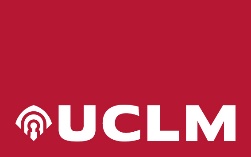 Vicerrectorado de
InternacionalizaciónRENOVACIÓN DE CONVENIOFecha: día/mes/ añoEl promotor del convenioNombre y apellidosUniversidad de Castilla-La ManchaCampus Tecnológico Fábrica de Armas Avda. Carlos III, s/n | 45071 Toledo Tel.: (+34) 925 268 808 Ext. 90020 | Vic.Internacionalizacion@uclm.esDATOS DEL CONVENIODATOS DEL CONVENIOINSTITUCION PAÍS TIPO DE CONVENIO OBJETO FIRMA DURACIÓN INFORME DEL RESPONSABLE INFORME SOBRE LAS ACTIVIDADES REALIZADAS AL AMPARO DEL CONVENIO INFORME SOBRE LA CONVENIENCIA DE RENOVAR EL CONVENIO RESULTADO DEL INFORME 	  FAVORABLE	  DESFAVORABLE 